ФЕДЕРАЛЬНОЕ АГЕНТСТВО ЖЕЛЕЗНОДОРОЖНОГО ТРАНСПОРТА Федеральное государственное бюджетное образовательное учреждение высшего  образования«Петербургский государственный университет путей сообщения Императора Александра I»(ФГБОУ ВО ПГУПС)Кафедра «Начертательная геометрия и графика»РАБОЧАЯ ПРОГРАММАдисциплины«КОМПЬЮТЕРНАЯ ГРАФИКА» (Б1.В.ОД.6)для направления21.03.02 «Землеустройство и кадастры» по профилю«Кадастр недвижимости» Форма обучения – очная.Санкт-Петербург2019ЛИСТ СОГЛАСОВАНИЙРабочая программа рассмотрена и обсуждена на заседании кафедры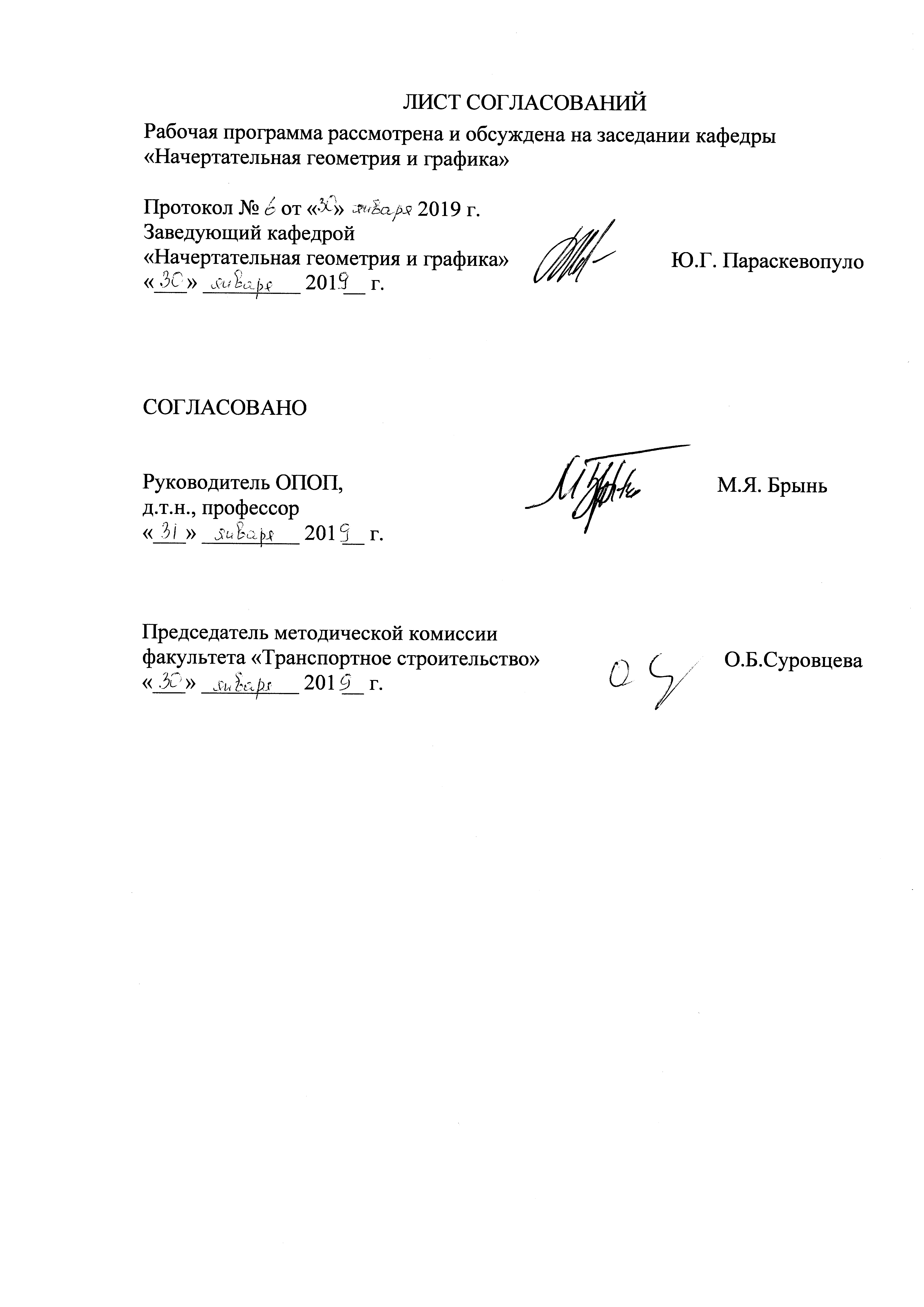 «Начертательная геометрия и графика»Протокол №    от «   » апреля 2019 г.Заведующий кафедрой«Начертательная геометрия и графика»                              Ю.Г. Параскевопуло«___» _________ 201 __ г.СОГЛАСОВАНОРуководитель ОПОП,                                                                     М.Я. Брыньд.т.н., профессор«___» _________ 201 __ г.Председатель методической комиссии факультета «Транспортное строительство»                                  О.Б.Суровцева«___» _________ 201 __ г.1. Цели и задачи дисциплиныРабочая программа составлена в соответствии с ФГОС ВО, утвержденным «01» октября 2015г., приказ № 1084 по направлению 21.03.02   «Землеустройство и кадастры», по дисциплине «КОМПЬЮТЕРНАЯ ГРАФИКА».Целью изучения дисциплины «Компьютерная графика» является закрепление и расширение знаний в области инженерной графики с помощью современных графических пакетов.Для достижения поставленной цели решаются следующие задачи:-	подготовка обучающегося по разработанной в университете основной образовательной программе к успешной аттестации планируемых конечных результатов освоения дисциплины;-	подготовка обучающегося к освоению дисциплин: «Информационные технологии»; «Геоинформационные системы и технологии»; «Картография»; «Автомобильные дороги»; «Основы кадастра недвижимости»; «Учебная практика по геоинформационным системам»; «Инвентаризация и паспортизация железных дорог»; «Основы градостроительства и планировка населенных пунктов»;-	подготовка обучающегося к защите выпускной квалификационной работы;-	получение навыков создания профессионально-ориентированных компьютерных геометрических моделей.2. Перечень планируемых результатов обучения по дисциплине, соотнесенных с планируемыми результатами освоения основной профессиональной образовательной программыПланируемыми результатами обучения по дисциплине являются: приобретение знаний, умений, навыков.В результате освоения дисциплины обучающийся должен:ЗНАТЬ:- методы и средства современной компьютерной графики;УМЕТЬ:- работать в универсальной среде AutoCAD как с 2D видами, так и с 3D объектами.ВЛАДЕТЬ:- средствами компьютерной графики (ввод, вывод, отображение, преобразование и редактирование графических объектов).Приобретенные знания, умения, навыки, характеризующие формирование компетенций, осваиваемые в данной дисциплине, позволяют решать профессиональные задачи, приведенные в соответствующем перечне по видам профессиональной деятельности в п. 2.4 основной профессиональной образовательной программы (ОПОП).Изучение дисциплины направлено на формирование следующих общепрофессиональных компетенций (ОПК):способность осуществлять поиск, хранение, обработку и анализ информации из различных источников и баз данных, представлять ее в требуемом формате с использованием информационных, компьютерных и сетевых технологий (ОПК-1).Изучение дисциплины направлено на формирование следующих профессиональных компетенций (ПК), соответствующих виду профессиональной деятельности, на который  ориентирована программа бакалавриата:производственно-технологическая деятельность:способность использовать знание современных технологий сбора, систематизации, обработки и учета информации об объектах недвижимости, современных географических и земельно-информационных системах (далее -ГИС и ЗИС) (ПК-8).Область профессиональной деятельности обучающихся, освоивших данную дисциплину, приведена в п. 2.1 ОПОП.Объекты профессиональной деятельности обучающихся, освоивших данную дисциплину, приведены в п. 2.2 ОПОП.3. Место дисциплины в структуре основной профессиональной образовательной программыДисциплина «КОМПЬЮТЕРНАЯ ГРАФИКА» (Б1.В.ОД.6) относится к вариативной части и является обязательной дисциплиной обучающегося.4. Объем дисциплины и виды учебной работыПримечание: «Форма контроля знаний» - зачет. 5. Содержание и структура дисциплины5.1 Содержание дисциплины5.2 Разделы дисциплины и виды занятий6. Перечень учебно-методического обеспечения для самостоятельной работы обучающихся по дисциплине7. Фонд оценочных средств для проведения текущего контроля успеваемости и промежуточной аттестации обучающихся по дисциплинеФонд оценочных средств по дисциплине является неотъемлемой частью рабочей программы и представлен отдельным документом, рассмотренным на заседании кафедры и утвержденным заведующим кафедрой.8. Перечень основной и дополнительной учебной литературы, нормативно-правовой документации и других изданий, необходимых для освоения дисциплины8.1 Перечень основной учебной литературы, необходимой для освоения дисциплины1.	Основы компьютерной графики (учебное пособие) / Елисеев Н.А., Кондрат М.Д., Параскевопуло Ю.Г., Третьяков Д.В. – СПб.: ПГУПС, 2009. – 127 с.;2.	Проекционное черчение / Дудкина Л.А., Елисеева Н.Н., Леонова Н.И., Пузанова Ю.Е. – СПб.: ПГУПС, 2010. – 65 с.; http://e.lanbook.com/book/911293.	Практикум по дисциплинам «СAD/CAM технологии» «Компьютерная графика» (учебное пособие) / Елисеев Н.А., Кондрат М.Д., Параскевопуло Ю.Г., Третьяков Д.В. – СПб.: ПГУПС, 2010. – 48 с.; http://e.lanbook.com/book/911338.2 Перечень дополнительной учебной литературы, необходимой для освоения дисциплины1.	Компьютерное моделирование и основы дизайна на транспорте (учебное пособие) / Елисеев Н.А., Кондрат М.Д., Параскевопуло Ю.Г., Третьяков Д.В., Трофимов В.С. – СПб.: ПГУПС, 2008. – 158 с.;2.	Разработка проектно-конструкторской документации с использованием компьютерных технологий (учебное пособие) / Елисеев Н.А., Кондрат М.Д., Параскевопуло Ю.Г., Третьяков Д.В., Турутина Т.Ф. –  СПб.: ПГУПС,  2010. – 21 с.8.3 Перечень нормативно-правовой документации, необходимой для освоения дисциплины1.	Единая система конструкторской документации. Основные положения (сборник стандартов) / М.: ИПК Издательство стандартов, 2006. – 160 с.8.4 Другие издания, необходимые для освоения дисциплины1.	Компьютерная графика  (методические указания) / Елисеев Н.А., Елисеева Н.Н., Немолотов С.О., Пузанова Ю.Е., Сальникова В.В., Третьяков Д.В. –  СПб.: ПГУПС,  2012. – 43 с.;2.	Проекционное черчение в графическом редакторе КОМПАС и AutoCAD. Ч2 (методические указания) / Елисеев Н.А., Елисеева Н.Н., Пузанова Ю.Е. – СПб.: ПГУПС, 2015. – 57 с.; http://e.lanbook.com/book/911189. Перечень ресурсов информационно-телекоммуникационной сети «Интернет», необходимых для освоения дисциплины1.	Личный кабинет обучающегося и электронная информационно-образовательная среда. [Электронный ресурс]. – Режим доступа: http://sdo.pgups.ru/ (для доступа к полнотекстовым документам требуется авторизация);2. Электронно-библиотечная система ЛАНЬ [Электронный ресурс]. Режим доступа:  https://e.lanbook.com/books  Загл. с экрана.10. Методические указания для обучающихся по освоению дисциплиныПорядок изучения дисциплины следующий:Освоение разделов дисциплины производится в порядке, приведенном в разделе 5 «Содержание и структура дисциплины». Обучающийся должен освоить все разделы дисциплины с помощью учебно-методического обеспечения, приведенного в разделах 6, 8 и 9 рабочей программы. Для формирования компетенций обучающийся должен представить выполненные контрольные задания или иные материалы, необходимые для оценки знаний, умений, навыков и (или) опыта деятельности, предусмотренные текущим контролем (см. фонд оценочных средств по дисциплине).По итогам текущего контроля по дисциплине, обучающийся должен пройти промежуточную аттестацию (см. фонд оценочных средств по дисциплине).11. Перечень информационных технологий, используемых при осуществлении образовательного процесса по дисциплине, включая перечень программного обеспечения и информационных справочных системПеречень информационных технологий, используемых при осуществлении образовательного процесса по дисциплине:технические средства (компьютерная техника, наборы демонстрационного оборудования);методы обучения с использованием информационных технологий (демонстрация мультимедийных материалов);электронная информационно-образовательная среда Петербургского государственного университета путей сообщения Императора Александра I [Электронный ресурс]. Режим доступа:  http://sdo.pgups.ru.Кафедра обеспечена необходимым комплектом лицензионного программного обеспечения: Microsoft Windows XP, 7, 8 и 10; Microsoft Office Professional 2007, 2010,2016; Autodesk Academic Edition Master Suite, Academic Edition Subscription (1 Year) (renewal) GEN; Университетский комплект ВЕРТИКАЛЬ 12. Описание материально-технической базы, необходимой для осуществления образовательного процесса по дисциплинеМатериально-техническая база обеспечивает проведение всех видов учебных занятий, предусмотренных учебным планом по данному направлению и соответствует действующим санитарным и противопожарным нормам и правилам.Она содержит специальные помещения – учебные аудитории для проведения занятий лекционного типа, занятий семинарского типа, курсового проектирования (выполнения курсовых работ – когда есть курсовая работа), групповых и индивидуальных консультаций, текущего контроля и промежуточной аттестации, а также помещения для самостоятельной работы. Помещения на семестр учебного года выделяются в соответствии с расписанием занятий.Специальные помещения укомплектованы специализированной мебелью и техническими средствами обучения, служащими для представления учебной информации большой аудитории.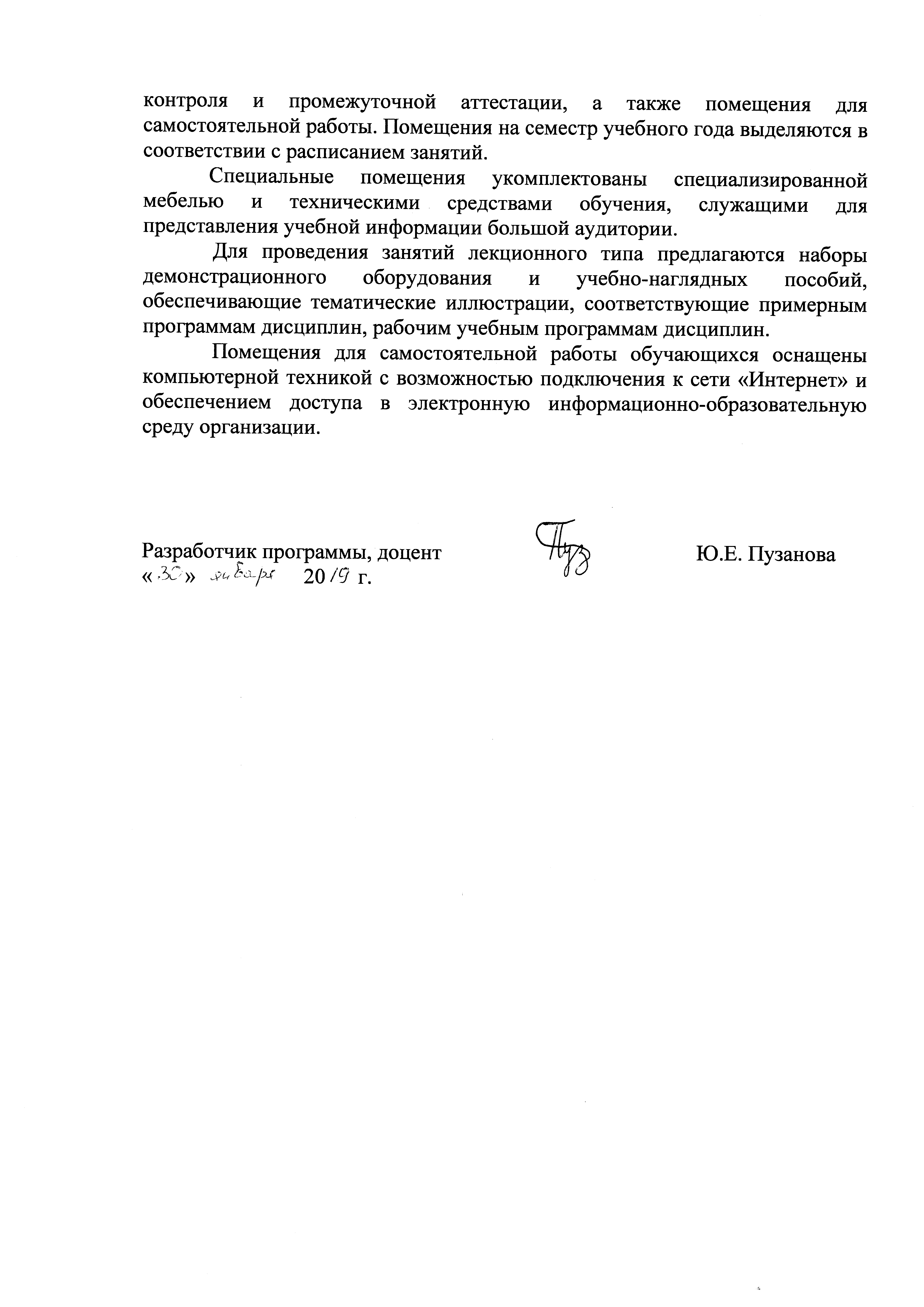 Для проведения занятий лекционного типа предлагаются наборы демонстрационного оборудования и учебно-наглядных пособий, обеспечивающие тематические иллюстрации, соответствующие примерным программам дисциплин, рабочим учебным программам дисциплин.Помещения для самостоятельной работы обучающихся оснащены компьютерной техникой с возможностью подключения к сети «Интернет» и обеспечением доступа в электронную информационно-образовательную среду организации.Разработчик программы, доцент                                               Ю.Е. Пузанова«      »                    20      г.         Вид учебной работыВсего часовСеместрВид учебной работыВсего часов2Контактная работа (по видам учебных занятий)           3232В том числе:лекции (Л)     -          -практические занятия (ПЗ)            -          -лабораторные работы (ЛР)32   32Самостоятельная работа (СРС) (всего)3131Контроль99Форма контроля знанийзачетзачетОбщая трудоемкость: час / з.е.72/272/2№ п/пНаименование раздела дисциплиныСодержание раздела1Основы компьютерной графикиВведение. Графический редактор AutoCAD. Проекционное черчение. Выполнение чертежа детали (графический редактор AutoCAD). Построение 3D модели детали (графический редактор AutoCAD).2Создание компьютерных геометрических моделейПроектирование земляных сооружений в проекциях с числовыми отметками (графический редактор AutoCAD). Построение водоотводной канавы (графический редактор AutoCAD).  Отображение рельефа на топографических картах. Основы картографии.№ п/пНаименование раздела дисциплиныЛПЗЛРСРС1Основы компьютерной графики--16132Создание компьютерных геометрических моделей--1618ИтогоИтого--3231№п/пНаименование раздела дисциплиныПеречень учебно-методического обеспечения1Основы компьютерной графики1. Проекционное черчение / Дудкина Л.А., Елисеева Н.Н., Леонова Н.И., Пузанова Ю.Е. – СПб.: ПГУПС, 2011. – 39с.;2. Основы компьютерной графики (учебное пособие) / Елисеев Н.А., Кондрат М.Д., Параскевопуло Ю.Г., Третьяков Д.В. – СПб.: ПГУПС, 2009. – 127 с.;3. Проекционное черчение в графическом редакторе КОМПАС и AutoCAD. Ч2 (методические указания) / Елисеев Н.А., Елисеева Н.Н.,   Пузанова Ю.Е. –  СПб.: ПГУПС,  2015. – 57 с. 4. Компьютерная графика  (методические указания) / Елисеев Н.А., Елисеева Н.Н., Немолотов С.О., Пузанова Ю.Е., Сальникова В.В., Третьяков Д.В. – СПб.: ПГУПС,  2012. – 43 с.2Создание компьютерных геометрических моделей1. Проекционное черчение / Дудкина Л.А., Елисеева Н.Н., Леонова Н.И., Пузанова Ю.Е. – СПб.: ПГУПС, 2011. – 39с.;2. Основы компьютерной графики (учебное пособие) / Елисеев Н.А., Кондрат М.Д., Параскевопуло Ю.Г., Третьяков Д.В. – СПб.: ПГУПС, 2009. – 127 с.;3. Проекционное черчение в графическом редакторе КОМПАС и AutoCAD. Ч2 (методические указания) / Елисеев Н.А., Елисеева Н.Н.,   Пузанова Ю.Е. –  СПб.: ПГУПС,  2015. – 57 с. 4. Компьютерная графика  (методические указания) / Елисеев Н.А., Елисеева Н.Н., Немолотов С.О., Пузанова Ю.Е., Сальникова В.В., Третьяков Д.В. – СПб.: ПГУПС,  2012. – 43 с.